THE UNIVERSITY OF ALABAMA IN HUNTSVILLEWORLD WIDE WEB PAGES AND OTHER ELECTRONIC PUBLICATIONS-INTERIM-Number  	02.01.43Division 	Office of Information Technology (OIT)Date		August 2015Purpose 	The purpose of this policy is to establish the criteria and requirements for UAH World Wide Web pages and other electronic publications.Policy 		Web pages and other electronic publications are an outward representation of The University of Alabama in Huntsville (UAH) to potential and current students, along with alumni, faculty, staff, and the community.  The web pages should be of consistent design and portray accurate information to the community.  Moreover, the web pages need to be secure for confidential and private information.This policy establishes the criteria and requirements for all UAH web pages that are hosted on UAH IT resources.  This policy applies to all faculty, staff, students, researchers, or other users of information technology (IT) resources that produce, update, or maintain UAH web pages or other electronic publications. Procedure1.0 UAH Web pages	All web pages hosted on UAH IT resources shall be for official University business and comply with the policies and design defined by the Office of Marketing and Communications.  Departmental Web pages and Web serversDepartment web pages and websites shall be hosted on the primary campus web server whenever possible.  Possible exceptions to this requirement may be, but are not limited to, cases where the data presented on the web page are extremely large and require being distributed from a separate web server.  These exceptions shall be documented as required in the “Protection of Data” policy.Individual Web Pages Hosted on UAH IT ResourcesUAH Office of Information Technology (OIT) maintains a web server for individual web pages for academic purposes.  This web server is not to be used for business purposes.  All uses of this web server are subject to all policies governing use of IT resources.  Accounts on the web pages server are granted to all active employees and students of UAH.  Accounts and web pages are removed as documented in the “Network, Computer, and E-mail Accounts Administration” policy.  It is the user’s responsibility to backup all web page data before separating from UAH. Encryption of Data All confidential or private data shall be encrypted in transit.  This includes, but is not limited to, usernames, passwords, personally identifiable information, and any data classified as private or confidential in the “Protection of Data” policy.  Utilizing secure socket layer (SSL) sessions may provide the encryption.  Web Application AuthenticationWebsites or web pages that require user authentication shall be accessed through an encrypted session and utilize the university-wide Trusted Identity Management System wherever possible.  Any exceptions shall be documented as required in the “Protection of Data” policy.Update and Removal of Web pagesWeb pages and websites shall be updated or removed, by the data owner, when the information provided is no longer current.	2.0 Electronic PublicationsElectronic publications are governed by the “Protection of Data” policy and shall be disseminated in a manner consistent with the policy.	3.0 Compliance and Enforcement of Policy	Failure to abide by this policy may result in the loss or suspension of IT privileges, claims for reimbursement of damages, disciplinary action, and/or referral to appropriate state/federal law enforcement authorities.Violations that constitute a breach of the Student Conduct Code, the Faculty Handbook, or the Staff Handbook will be referred to appropriate authorities. OIT personnel may take immediate action as needed to abate ongoing interference with system or network operations or to ensure integrity of university systems or data.Review	The UAH Cybersecurity and Policy Advisory Council is responsible for the review of this policy every three years (or whenever circumstances require).Approval	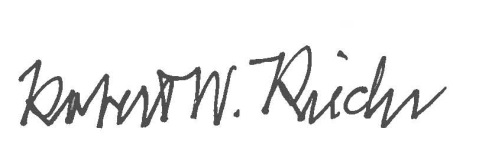 Chief University Counsel							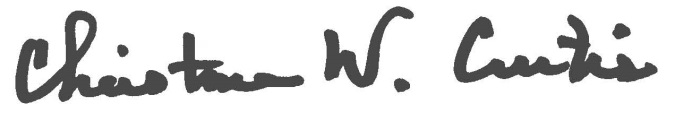 Provost and Executive Vice President for Academic Affairs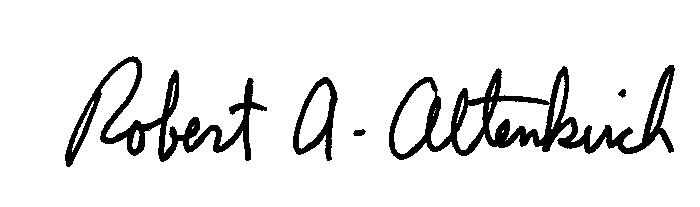 APPROVED:President									